Bydgoszcz, 28 stycznia 2021 r.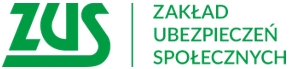 Informacja prasowaTelefoniczny dyżur eksperta Korygowanie dokumentów ubezpieczeniowych i Tarcza 7.0 to temat najbliższego dyżuru telefonicznego, który odbędzie się 2 lutego.  W godz. 9-11.00 pod nr. tel.  56 450 68 86 będzie można dowiedzieć się, kiedy należy dokonać korekty dokumentu, a kiedy zrobić ponowne zgłoszenie. Eksperci wyjaśnią także jak poprawnie zmienić dane identyfikacyjne płatnika, ubezpieczonego oraz jak prawidłowo skorygować dokumenty rozliczeniowe. Z kolei w godz. 9-11.00 fachową poradę eksperta na temat wsparcia ZUS w ramach Tarczy 7.0 będzie można uzyskać pod nr. tel. 54 230 73 83. W trakcie dyżuru będzie można zapytać o zwolnienie ze składek za styczeń albo za grudzień i styczeń oraz ponowną wypłatę świadczenia postojowego z Zakładu Ubezpieczeń Społecznych – informuje Krystyna Michałek, rzecznik regionalny ZUS województwa kujawsko-pomorskiego.Krystyna MichałekRzecznik Regionalny ZUSWojewództwa Kujawsko-Pomorskiego